  Щур (Либа) Парасковія Андріївна , народилася в грудні 1940 року в с. Барвінок, Кроснянського району, Краківської області.( яка працювала в нашій школі від 1966р. по 2009 р. (Спочатку у Хом’яківській восьмирічній, а потім у Нагірянській ЗОШ І-ІІ ступенів. Її  разом із родиною виселили  у роки Другої світової   війни. (Додаток 6)  Барвінок, Барвінок  Округле селечко  Як го помалуєш  Буде як містечкоТакож Паша Андріївна дала нам елементи одягу - лайбички, хустинята, цвеляшково, стрічки і гердан.(фото 8,9)                                                                                                                                Фото 3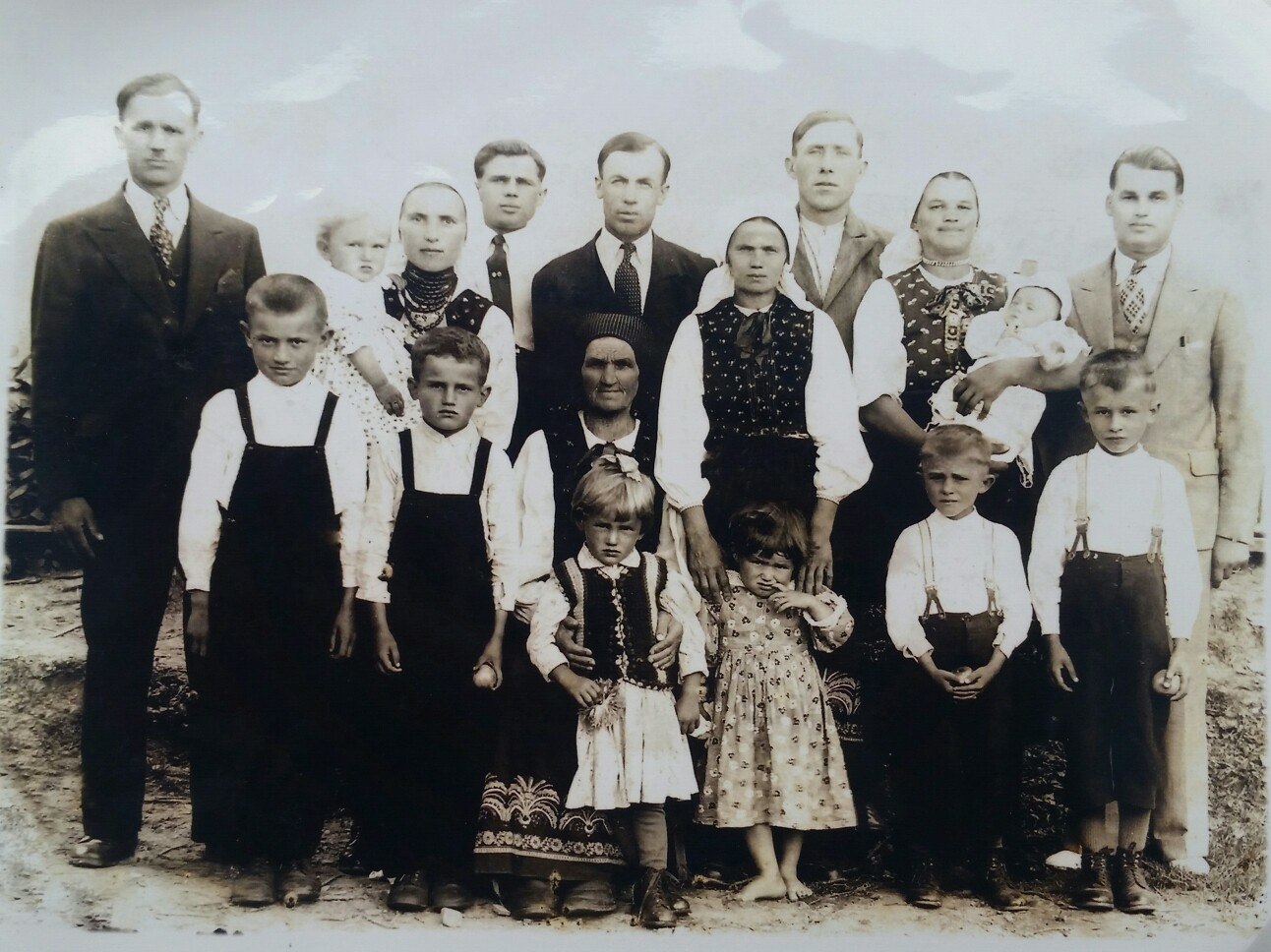 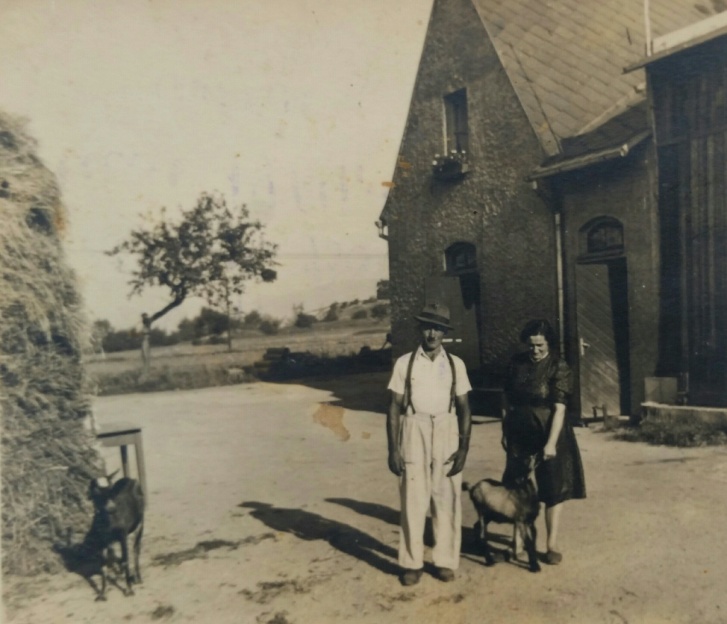                           Фото 4-5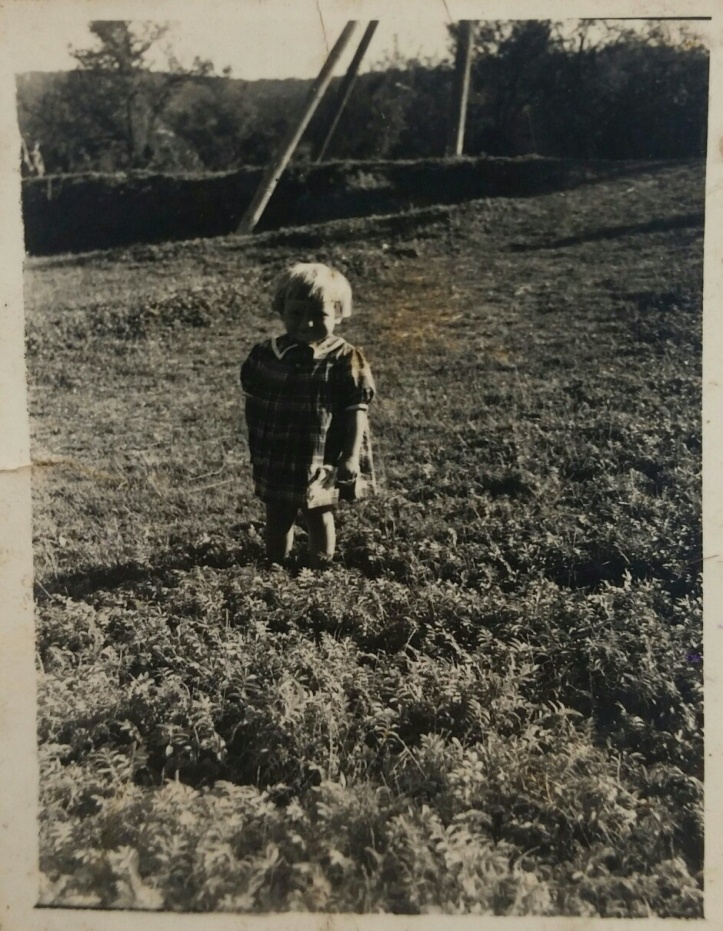                                                                                                                          Фото 6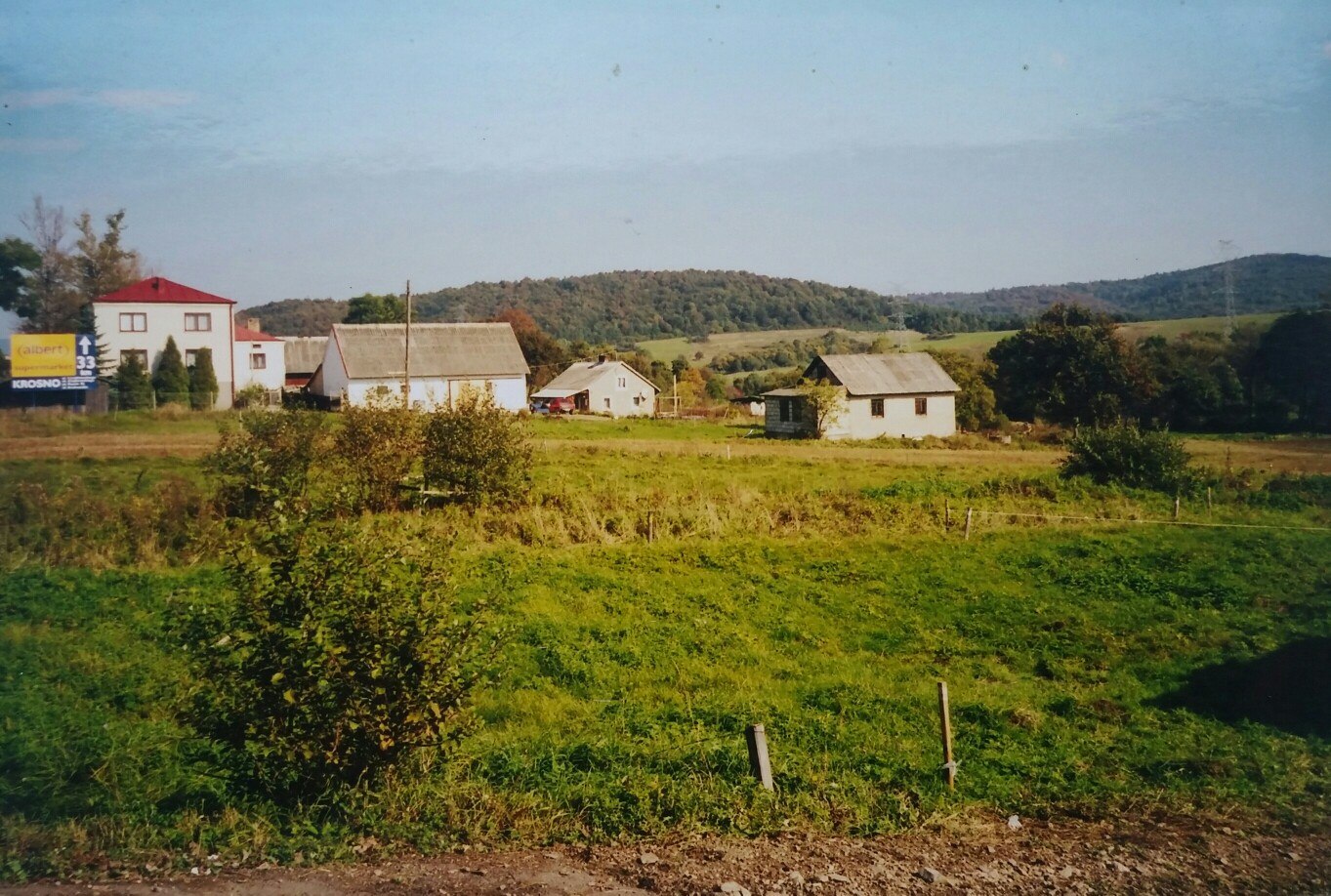                                                                                                                            Фото 7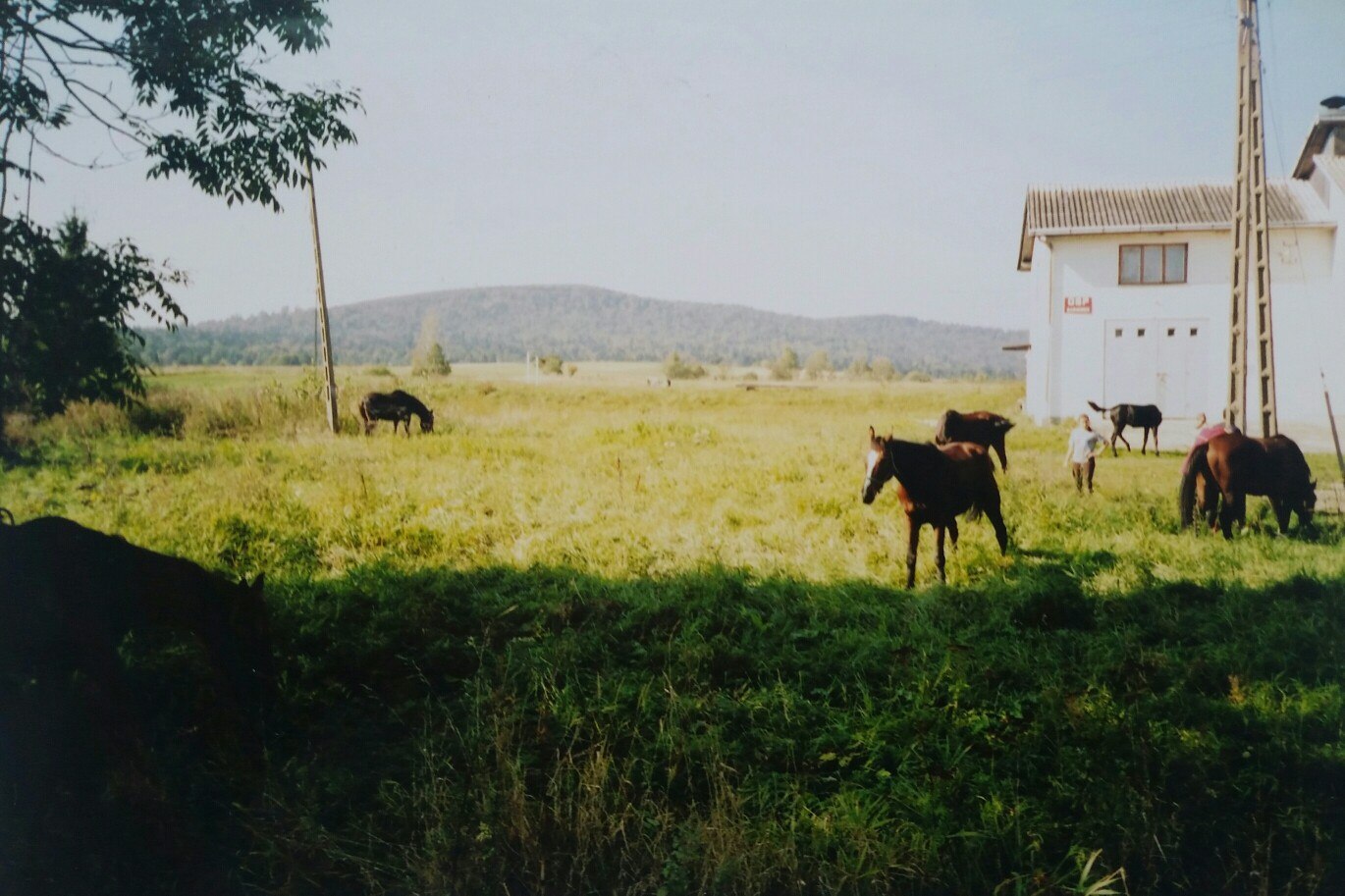                                                                                                                                     Фото 8                                                                                                                                                                                                                                                                                                                                                        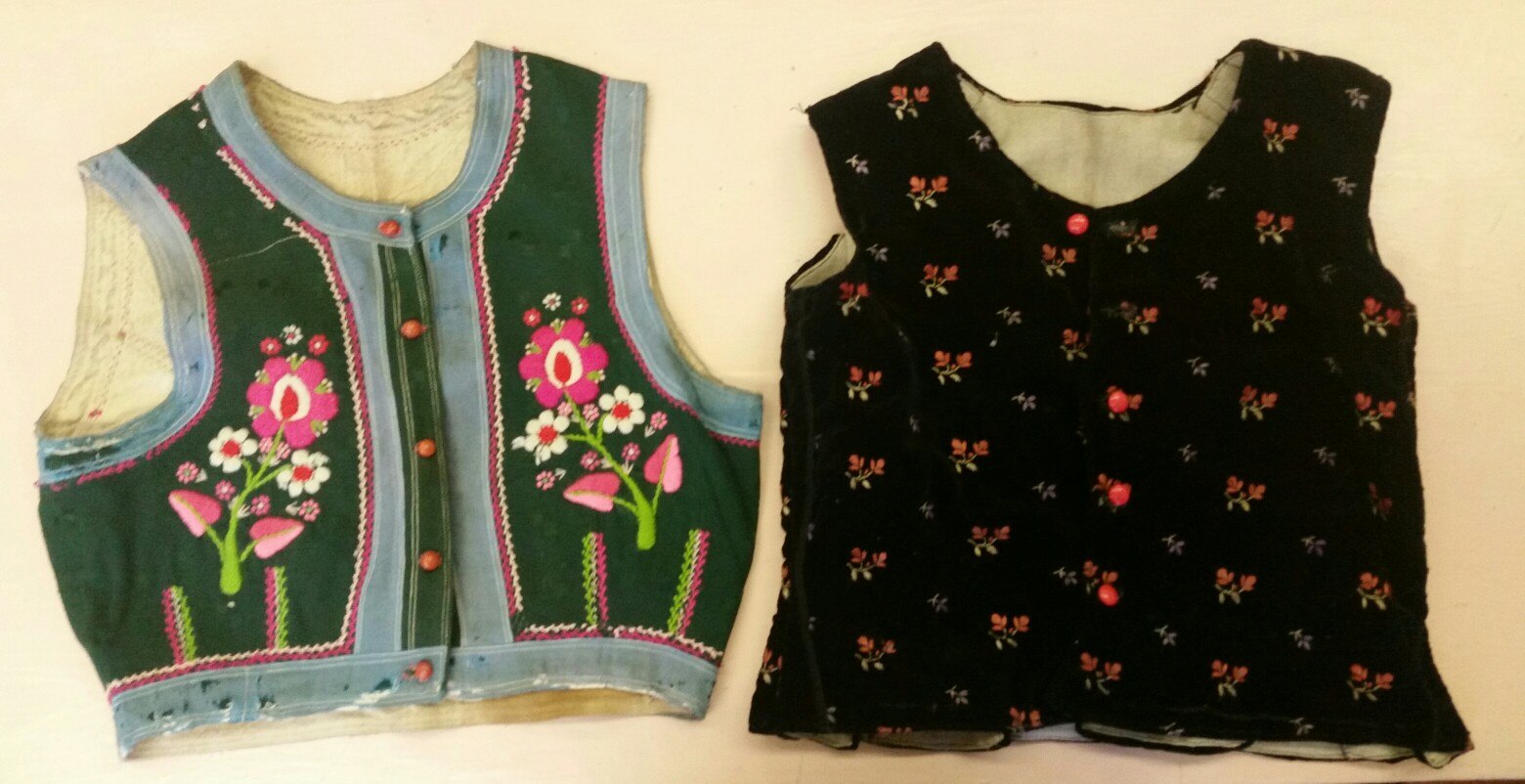                                                                                                                                      Фото 9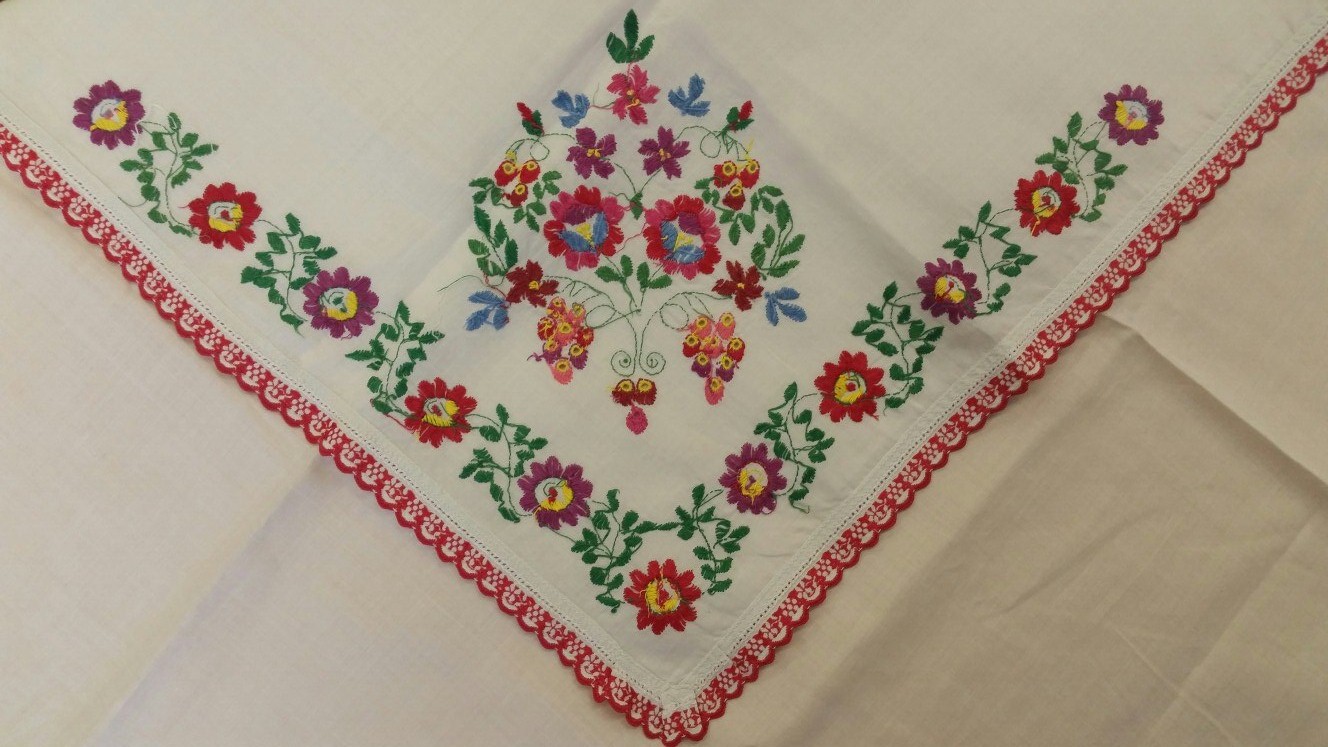 